Believing – SubstantiveExpressing – DisciplinaryLiving - PersonalFestivalsAutumn 1HarvestAutumn 2Interfaith weekDiwaliChristmasSpring 1Ash Wednesday/LentSpring 2PassoverSummer 1EasterRamadanSummer 2World Humanist DayHajjYear 3What do different people believe about God?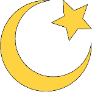 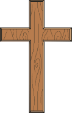 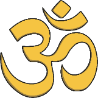 What do different people believe about God?Why do people pray?What does it mean to be a Christian in Britain today?Why is the Bible so important for Christians today?How do people from religious and non-religious communities celebrate key festivals?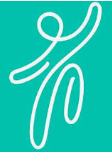 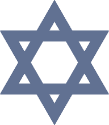 Year 4What does it mean to be a Hindu in Britain today?What does it mean to be a Hindu in Britain today?Why is Jesus inspiring to some people?Why do some people think that life is a journey?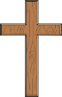 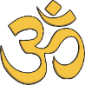 What can we learn from religions about deciding what is right or wrong?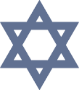 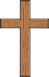 How do family life and festivals show what matters to Jewish people?Year 5What does it mean to be a Muslim in Britain today?What does it mean to be a Muslim in Britain today?What would Jesus do?If God is everywhere, why go to places of worship?Why do some people think God exists?Green religion?Year 6What matters most to Christians and Humanists?What matters most to Christians and Humanists?Is it better to express your beliefs in arts and architecture or in charity and generosity?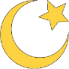 What do religions say to us when life gets hard?What difference does it make to believe in ahimsa (harmlessness), grace and/or ummah (community)?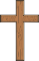 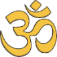 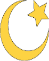 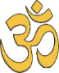 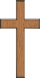 What can be done to reduce racism?